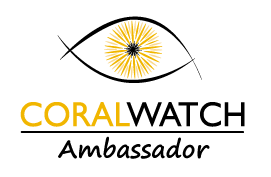 Application FormBefore you start filling out this form, make sure you can answer YES to the following questions:I can attend the full length of the workshop at Heron Island Research Station on Heron Island: 24-28 February 2024									YES / NOI can attend the Ambassador return workshop at Moreton Bay Research Station on North Stradbroke Island in September 2024 (date TBC)					YES / NOI will be an active participant in the workshop discussions and activities			YES / NOI am a confident swimmer / snorkeler 							YES / NOI will be available to volunteer for CoralWatch in 2024, and beyond if you wish			YES / NOI have easy access to email and internet for ongoing communication 				YES / NO
PERSONAL INFORMATIONSurname: _______________________________________First name: ________________________________
Address: ________________________________Suburb: _______________________Postcode: ___________Phone: ______________________________ Date of Birth: __________________Gender: _______________
Email: ___________________________________________________________________________________
Answer the following questions, using space as needed.INTRODUCTIONPlease tell us a bit more about yourself.What are your current daily activities? (studying, working, other..)Do you have experience with CoralWatch or any other Citizen Science groups?PERSONAL SKILLS & ACTIVITIESCreating public awareness about reefs can take various forms, and the power of the CoralWatch Ambassador program is working together to make a difference. CoralWatch supports your passion and skills towards reef conservation by providing you with the essential CoralWatch toolkit.Each Ambassador is encouraged to develop a personalised project to implement throughout the year. The project can cover an area of interest, including art, education, media, outreach, science, technology, and data. During the comprehensive 5-day workshop, we will work together to convert your initial idea into a real, well-defined, and actionable plan. This process will encompass crucial aspects such as scheduling, necessary resources,  marketing strategies, development, testing and identifying opportunities. The workshop will not only get you familiar with CoralWatch, but it will also provide you with important skills and knowledge to successfully implement your idea.What are your interests, what are you passionate about?Which skills, knowledge, or unique perspective are you eager to bring to the CoralWatch program?
  Do you already have an idea for a personal project in mind? For instance, are you interested in organizing a specific event, creating an activity, producing a video, developing educational materials, or do you have alternative ideas? Consider factors such as your target audience, the expected number of participants, necessary materials, and so on.If you had to explain to someone at an event that our reefs are endangered, what would you say to them? (100 words max)Why would you like to be a CoralWatch Ambassador? (100 words max)What outcome would you like to get from the CoralWatch Ambassador workshop?What is your availability? (circle)Up to one day each month / Up to one day every 2 months / Up to one day every 3 monthsBACKGROUNDWhat is your knowledge about coral reefs? (Note: previous knowledge is not required)Do you maintain or contribute to any social media network, e.g. Facebook, Blog site or peer-to-peer websites in order to share your experiences? Please list their web addresses.Do you have a:Blue Card 										YES / NOCurrent First Aid Certificate								YES / NOCurrent CPR Certificate									YES / NODiving Certificate									YES / NOIf you have answered YES to one of the above, please provide level and/or expiry date.Do you have experience with:Organizing events									YES / NOPublic presentations									YES / NOGuiding or teaching									YES / NOName: ________________________________________________________ Date: _____________________Signed ________________________________________________________Thank you for interest to become a CORALWATCH AMBASSADOR. 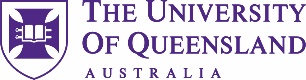 Please email this form before 17 December to info@coralwatch.org Successful participants will be notified by 20 December.